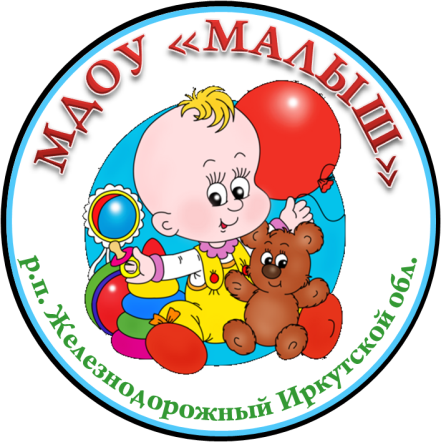 Муниципальное  дошкольное образовательное учреждение детский сад общеразвивающего вида  «Малыш»Конспект педагогического мероприятия в старшей группе тема: «Дикие животные нашего края»		                                           Составила: Чипула Т.В.                                                              воспитательр.п. Железнодорожный 2014г.Конспект педагогического мероприятия  в старшей группе на тему:«Дикие животные нашего края».Задачи:расширить представления детей о жизни диких животных зимой. развивать познавательную активность,  любознательность, творческое воображение; способствовать развитию связной речи.воспитывать интерес и бережное отношение к животным нашего края.Предварительная работа:Беседы о животном мире, просмотр слайдов, презентаций, дидактические игры: «Лесные животные», «Помоги собрать малышей», ситуативные разговоры о жизни и среде обитания животных, сочинение творческих рассказов; чтение рассказов, сказок, загадок, стихотворений местных писателей о животных. Материалы и оборудование:План-схемы части групповой комнаты.Карточки – изображения частей животных (морда, хвост) белки, зайца, кабана, лисы, волка, рыси, оленя, лося.Карточки-изображения животных (тех же). Листы с заданиями-лабиринтами.Мяч.Геометрические головоломки.Содержание организованной деятельности:Воспитатель: — Ребята, скажите какое сейчас время года? А после осени к нам придет? (Дети отвечают.) Мы с вами уже ощутили на себе, как холодно и морозно бывает зимой.Посмотрите, какой красивый лес! Всё засыпано снегом. Зима укрыла всё в лесу пушистым снежным покрывалом. Ежимся от холодного ветра (мимическое упражнение)• Подул ветер, завыла вьюга: з-з-з (с усилием звука)• Застонал лес от вьюги: м-м-м (тихим, высоким голосом)• Шумят ели, сосны: ш-ш-ш• Стихает вьюга: с-с-с. А каково зимой диким животным в лесу? Какая у них главная забота, как вы думаете?А кто им может помочь? (Дети отвечают.)Всех ли животных можно встретить в лесу зимой?Дети – их можно разделить на две группы,I группа – те животные, которые встречаются в лесу зимой;II группа – те животные, которые зимой спят - уходят в спячку. Ребята, я приглашаю вас совершить путешествие в зимний лес. Согласны? Я думаю, что в зимнем лесу нас ждёт много интересного.Д/игра «Прятки в лесу».- Ой, мне кажется, что в нашем зимнем лесу кто-то спрятался, а кто же это, мы узнаем, когда по плану найдём карточки-подсказки, а в конверте находится изображение того, кто спрятался именно в этом месте.Дети находят по плану сначала карточки-подсказки с изображением частей животного (уши, хвост, морда). Назвав их, открывают конверт с карточками-изображениями диких животных наших лесов (зайца, белки, лисы, волка, рыси, кабана, лося, оленя).Пример: - Это заячьи уши. Это волчих хвост. Это кабанья морда. Здесь спрятался заяц.Игра «Кто на каком месте?»Дети садятся на стульчики. Напротив, детей на столе выстроены в ряд лесные жители.А теперь по очереди называйте, каким по порядку стоит каждое животное. Который по счету стоит заяц? Детям предлагается назвать, какое животное стоит «перед», «после», «между».Дети называют: — Заяц первый, кабан второй, лиса третья. Кабан стоит за зайцем, перед лисой и т.д.Воспитатель: — Зимой в лесу тяжелее всего живется пугливому зайчишке. В поисках пищи он забегает очень далеко. Да и лисы очень боится, путает следы. Давайте поможем нашему зайцу вернуться в свой родной лес.Воспитатель предлагает детям взять пройти к столам, на которых лежат, листы- лабиринты. Дети отмечают путь выхода из лабиринта с помощью карандаша.  Выполнения задания происходит в парах.А я знаю новую скороговорку про зайчика, вот послушайте:Белый снег, белый мел,
Белый заяц тоже бел.
А вот белка не бела-
Белой даже не была.Д/игра: «Будь внимательным».Воспитатель приглашает детей стать в круг. Показывает детям большой «снежок» — мяч, оклеенный белой бумагой.Воспитатель: - Узнать больше о жизни диких животных зимой нам поможет волшебный «снежок». Я буду бросать его вам и задавать вопросы, а вы – отвечать, хорошо подумав.Проблемные вопросы:Кто из диких животных выше зайца, но ниже медведя? (Волк, лиса, кабан, рысь.)Кто из диких животных ниже лисы, но выше белки? (Заяц.)Утепляет ли заяц свою нору к зиме? (Нет, её у него нет.)Почему белки чаще селятся в хвойных лесах? (Белки питаются семенами шишек хвойных деревьев – ели, сосны, кедра.)Как хвост лисе помогает? (в сильный мороз она им укрывает лапы и нос; заметает следы.)Почему зимой волки сбиваются в стаи? (Так легче охотиться.)Молодцы, вы очень -  внимательны и наблюдательны. Д/игра: «Геометрическая головоломка».Воспитатель: — А сейчас на нашем пути встретятся вместе непримиримые враги. А чтобы узнать кто это, подойдите и возьмите по одному конверту. Выложите из геометрических фигур животного. И узнаете, что за непримиримые враги. Дети выкладывают изображения лисы и зайца. Причем на одном столе у одного ребенка – изображение зайца, у другого – изображение лисы. Воспитатель задает детям вопросы: из каких фигур состоит заяц, из каких изображение лисы, из скольких фигур состоит изображение лисы, зайца.- Мы знаем, что животные отличаются по внешнему виду, по местам обитания, по способу добывания пищи, но им всем необходима вода и все звери ходят на водопой. Представим, что мы дикие животные и идем на водопой. Громко называйте детенышей животных и показывайте соответствующие движения.Физ. Минутка.Как-то раз лесной тропой звери шли на водопойЗа мамой лосихой топал – лосенокЗа мамой лисой крался- лисенокЗа мамой ежихой катился – ежонокЗа мамой медведицей шел – медвежонокЗа мамой зайчихой косые зайчатаВсе мамы и дети напиться хотят.Ребята, посмотрите какой красивый зимний лес.Как-то пусто в лесу, кого-то не хватает? (Кого нет в нашем зимнем лесу)Дети – (Животных)Сейчас давайте подойдем к столам, где лежат рамки-трафареты. Надо аккуратно обвести любого животного и с помощью красок каждому животному мы подарим соответствующую шубку методом примакивания (предварительно уточняем окраску шерсти каждого животного). Нарисовать шубку животному можно не только кисточкой, но и другим способом. У медведя какого цвета? У лисы, рыси, соболя?После того, как высохнут наши животные, вы аккуратно вырежете и наклеите на нашу картину «Зимний лес».В ходе работы звучит музыка «Звуки природы».Итог занятия:-Молодцы ребята теперь все животные получили свои красивые шубки. Мы надеемся, что эти шубки животные будут носить долго и люди не будут их уничтожать и обижать. А если животных кто-то будет обижать их защитит - кто? - егерь.